Martfű Város Polgármesterétől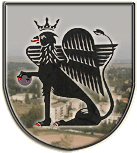 5435 Martfű, Szent István tér 1. Tel: 56/450-222; Fax: 56/450-853E-mail: titkarsag@ph.martfu.huE L Ő T E R J E S Z T É Sa polgármester 2016. évi szabadságolási ütemtervének jóváhagyásáraMartfű Város Önkormányzata Képviselő-testületének 2016. február 25-i üléséreElőkészítette: Hegedűsné Blaskó Anikó aljegyzőVéleményező: Pénzügyi, Ügyrendi és Városfejlesztési BizottságDöntéshozatal: egyszerű többség Tárgyalás módja: nyilvános ülésTisztelt Képviselő-testület!A közszolgálati tisztviselőkről szóló 2011. évi CXCIX. törvény (továbbiakban: Kttv.) 2014. december 12-i hatállyal beiktatta a Kktv. VII/A fejezetében a polgármester, alpolgármester foglalkoztatási jogviszonyára vonatkozó különös szabályokat. Ebben a polgármester szabadságával kapcsolatosan az 225/C. § (1)-(4) bekezdésében az alábbi rendelkezések szerepelnek:A főállású polgármester évi huszonöt munkanap alapszabadságra és tizennégy munkanap pótszabadságra jogosult.A polgármester előterjesztésére a képviselő-testület minden évi február 28-ig jóváhagyja a polgármester szabadságának ütemezését. A szabadságot az ütemezésben foglaltaknak megfelelően kell kiadni, valamint igénybe venni. A polgármester a szabadság igénybevételéről a képviselő-testületet a következő ülésen tájékoztatja. A polgármester a szabadságot az ütemezéstől eltérően csak előre nem látható, rendkívüli esetben, vagy az igénybevételt megelőzően legkésőbb tizenöt nappal megtett előzetes bejelentést követően veheti igénybe.Minden év január 31-ig a jegyző által vezetett nyilvántartás alapján meg kell állapítani a polgármester előző évben igénybe vett szabadságának mértékét, és a ki nem adott szabadságot a tárgyévi szabadsághoz hozzá kell számítani.A polgármesternek a szabadságot az esedékesség évében, de legkésőbb a következő év március 31-ig kell igénybe venni vagy kiadni.A 2015. évre vonatkozóan a Képviselő-testület a 2015. február 26-i ülésén elfogadott szabadságolási ütemtervem szerinti szabadságomat 2015. december 31-ig maradéktalanul igénybevettem.A 2016. évre vonatkozó szabadságom ütemezését az előterjesztés 1. számú melléklete tartalmazza.  A Kttv. 225/J. § (1) bekezdése értelmében a képviselő-testület a polgármester foglalkoztatási jogviszonyával, fegyelmi és kártérítési felelősségének megállapításával kapcsolatos hatáskörét nem ruházhatja át, emiatt kell a szabadságolási ütemtervre vonatkozóan döntést hoznia.Tisztelt Képviselő-testület!Mindezek alapján kérem, hogy az előterjesztést megtárgyalni és az alábbi határozati javaslatot elfogadni szíveskedjenek:Martfű Város Önkormányzata Képviselő-testületének…../2016. (    ) határozataa polgármester 2016. évi szabadságolási ütemtervének jóváhagyásárólMartfű Város Önkormányzatának Képviselő-testülete megtárgyalta a polgármester 2016. évi szabadságolási ütemtervének jóváhagyásáról szóló előterjesztést és az alábbi határozatot hozza:Martfű Város Önkormányzatának Képviselő-testülete a közszolgálati tisztviselőkről szóló 2011. évi CXCIX. törvény 225/C. §-ban foglalt hatáskörében eljárva, Dr. Papp Antal polgármester szabadságolási ütemtervét – a határozat 1. számú mellékletében foglaltak szerint – jóváhagyja.Határidő: folyamatosFelelős: Dr. Papp Antal polgármesterErről értesül:1./ Dr. Papp Antal, polgármester2./ Szász Éva, jegyző,2./ J. N. Szolnok Megyei Kormányhivatal, Szolnok,3./ Valamennyi Képviselő, Helyben,4./ Irattár.Martfű, 2016. február 18.Dr. Papp Antal polgármesterLátta: Szász Éva jegyző